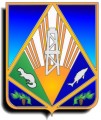 Комитет экономической политики администрации Ханты-Мансийского районаМетодическое пособиеОрганизация работ на высоте:13 главных изменений 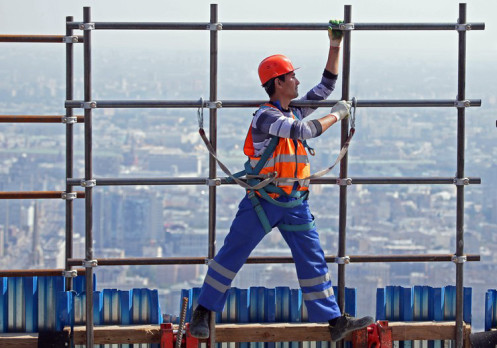 г. Ханты-Мансийск 2023Падение с высоты является самой распространенной причиной производственного травматизма. Чтобы сократить количество несчастных случаев, связанных с работой на высоте, Минтруд разработал правила, которые должен выполнять каждый работодатель. Самое важное в них  -  проводить оценку рисков падения и принимать меры, которые могут снизить количество несчастных случаев.Приказом Министерства труда и социальной защиты Российской Федерации от 16 ноября 2020 года № 782н, утверждены Правила по охране труда при работе на высоте (далее –Правила).Данным приказом утратили силу:приказ Министерства труда и социальной защиты Российской Федерации от 28 марта 2014 г. № 155н «Об утверждении Правил по охране труда при работе на высоте» (зарегистрирован Министерством юстиции Российской Федерации 5 сентября 2014 г., регистрационный № 33990);приказ Министерства труда и социальной защиты Российской Федерации от 17 июня 2015 г. № 383н «О внесении изменений в Правила по охране труда при работе на высоте, утвержденные приказом Министерства труда и социальной защиты Российской Федерации 
от 28 марта 2014 г. № 155н» (зарегистрирован Министерством юстиции Российской Федерации 25 июля 2015 г., регистрационный № 38119);пункт 2 Изменений, вносимых в некоторые приказы Министерства труда и социальной защиты Российской Федерации в связи с принятием Федерального закона от 3 августа 2018 г. № 288-ФЗ «О ратификации Конвенции о безопасности и гигиене труда в строительстве (Конвенции № 167)», внесенных приказом Министерства труда и социальной защиты Российской Федерации от 20 декабря 2018 г. № 826н (зарегистрирован Министерством юстиции Российской Федерации 18 января 2019 г., регистрационный № 53418).В Правилах отражены следующие основные изменения:Изменение № 1Изменилась классификация работ на высотеОрганизация работ на высоте по новым Правилам возможна только после оценки профессиональных рисков. Больше нет градации работ «с применением средств подмащивания» и «без применения средств подмащивания». Если риск высокий, предъявляют повышенные меры безопасности.Изменение № 2При выполнении работ по наряду-допуску назначают ответственного руководителя работНовые Правила требуют назначения ответственного руководителя работ во всех случаях выполнения работ по наряду-допуску.Изменение № 3Новые правила разграничили, кому можно присвоить 1, 2, 3 группы, и в каком случае один работник может иметь сразу несколько группТеперь в пункте 14 новых Правил есть четкое разграничение для выполнения работ на высоте: работники, непосредственно выполняющие работы на высоте с группой 1 и 2, и работники с 3 группой.Причем, работнику с 3 группой, который собирается непосредственно выполнять работы на высоте, требуется присваивать дополнительно:·              группу 1 – для члена бригады;·              группу 2 – для бригадира.Изменение № 4Запрет заочного и дистанционного обучения и стажировки, а также самоподготовки для работников с группой 1 и 2Новые правила вводят прямой запрет на обучение безопасным методам и приемам выполнения работ исключительно в дистанционном формате. В программу обучения необходимо включать практические занятия на отработку необходимых навыков.Обратите внимание! Присвоение групп проводится учебным центром. Работодатель вправе проводить лишь ежегодное обучение безопасным приемам выполнения работ на высоте в своей комиссии, но группы внутри организации присваивать нельзя. Стажировка также можно проводиться только очно.Изменение № 5Разрешили выполнять работы на высоте при неблагоприятных условияхПо новым Правилам разрешено выполнять работы при неблагоприятных климатических условиях, при плохой видимости и обледенении, при монтаже конструкций с большой парусностью, которые ранее были под запретом.Именно поэтому  на все высотные работы требуется назначать ответственного руководителя работ, разрабатывать план производства работ (далее –ППР), выдавать наряд-допуск и проводить целевой инструктаж каждого члена бригады. Кроме этого применять системы обеспечения безопасности работающих: ограждения, страховочные привязи или другие средства коллективной защиты, указанные в ППР.Изменение № 6Уточнили сертификацию систем обеспечения безопасности и спасенияПо новым правилам подлежит обязательной сертификации на  Технический регламент Таможенного союза 19/2011 еще и анкерное устройство. Для индивидуальных спасательных устройств (далее - ИСУ) устанавливаются дополнительные требования безопасности.Изменение № 7Регламентировали требования к содержанию технологической картыУстановлены требования к технологической карте для работ с минимально допустимым риском падения с высоты, проводимым работниками без наряда-допуска и присвоения групп работ на высоте.Изменение № 8Актуализировали требования к содержанию плана мероприятий по эвакуации и спасению работниковПлан мероприятий по спасению и эвакуации необходимо разработать в соответствии с Положением о системе управления охраной труда в организации. В положении должен быть раздел «Реагирование на аварии, несчастные случаи и профессиональные заболевания».Изменение № 9Разрешили работать с переносных лестниц с электроинструментомНовые Правила более не запрещают проводить работы с электроинструментом с приставных лестниц, если приняты меры безопасности и оформлены особые условия в наряде-допуске.Изменение № 10Специализированный расчет в ППР или ТКСпециализированный расчет значения нагрузки в анкерном устройстве нужно составить с учетом требований отдельного Приложения № 11 Правил. Для произведения расчета нагрузки требуется знать количество членов бригады, расстояния между точками крепления анкерного устройства и диаметр каната, а также его характеристики.Изменение № 11Установили периодичность испытаний для лестниц и стремянокПо новым Правилам необходимо соблюдать следующую периодичность испытаний для лестниц и стремянок:·             1 раз в 6 месяцев для деревянных лестниц и стремянок·             1 раз в год для металлических лестниц.После испытания необходимо нанести штамп с указанием номера, даты испытания и принадлежности к подразделению. Специалист по охране труда должен во время проверки подразделения проверить ведение протокола испытаний на лестницы и стремянки и наличие штампов.Изменение № 12Установили дополнительные требования к эксплуатации люлекВ новых Правилах установили запрет на подъем в люльке более двух работников. Также запретили соединять 2 люльки в одну, и применять бочку с водой в качестве балласта.В правилах прописан запрет на допуск к лебедкам посторонних лиц. Нельзя использовать люльки при ветре более 10 м/с и при плохой видимости.Специалисту по охране труда нужно внести изменения в инструкцию по охране труда, в программу обучения и программу инструктажа на рабочем месте.Изменение № 13Установили дополнительные требования к эксплуатации лесов и подмостейВ новых Правилах появилось дополнительное требование: в месте подъема работников на леса и подмости указывать еще и места расположения анкерных линий. Угол наклона лестниц лесов должен быть не более 75 градусов к горизонтальной поверхности, а наклон трапа должен быть не более 1 к 3.